JOIN US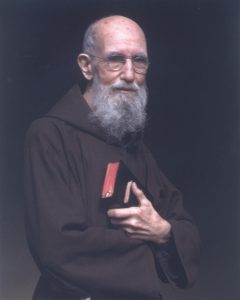 ST. FELIX CATHOLIC CENTER 1280 Hitzfield SteetHuntington, IN 46750SATURDAY, OCTOBER 16TH12:30 p.m. 	Rosary  1:00 p.m. 	 Mass for the SickPresider: Father Joe TuscanFollowing Mass:Refreshments and Tours of St. Felix Eucharistic Miracles – Exposition from the Vatican2:30 p.m.	Presentation by Father Joe TuscanSponsored byPraying With Father Solanushttps://www.prayingwithfrsolanus.org